Nom: ________________	  			Date: __________________Les Taux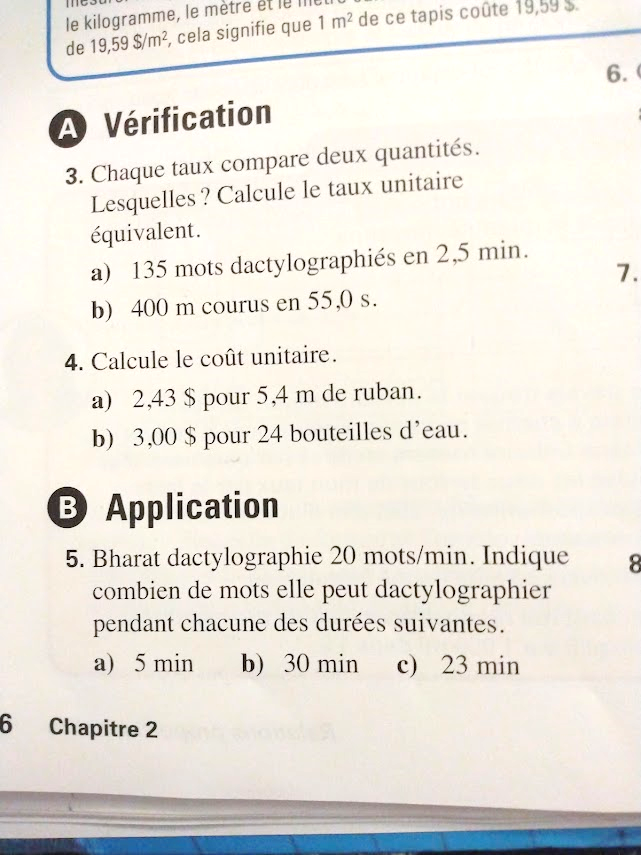 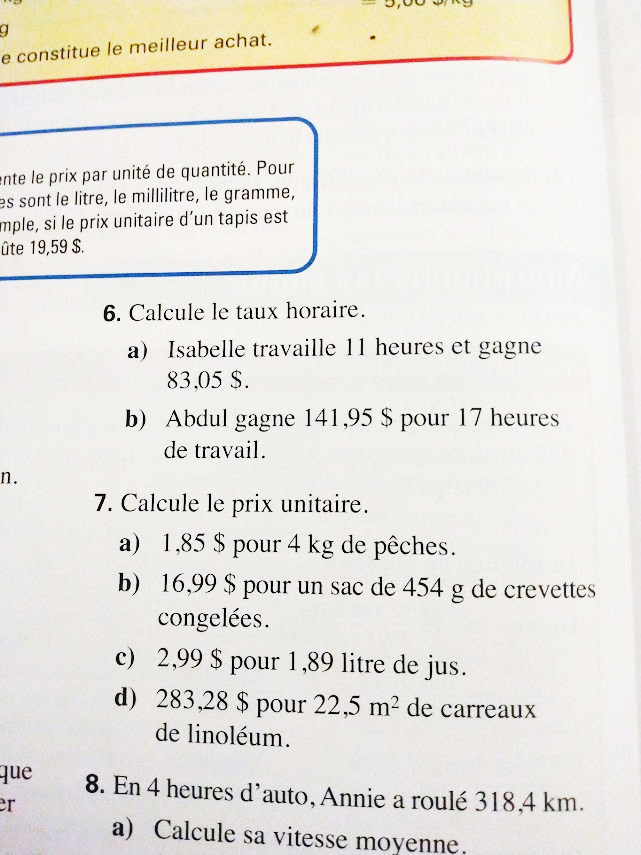 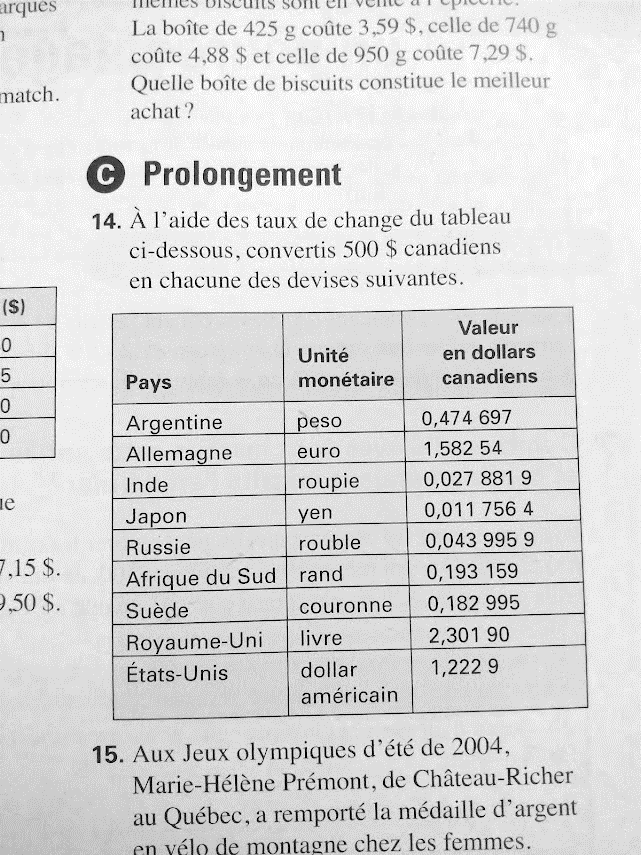 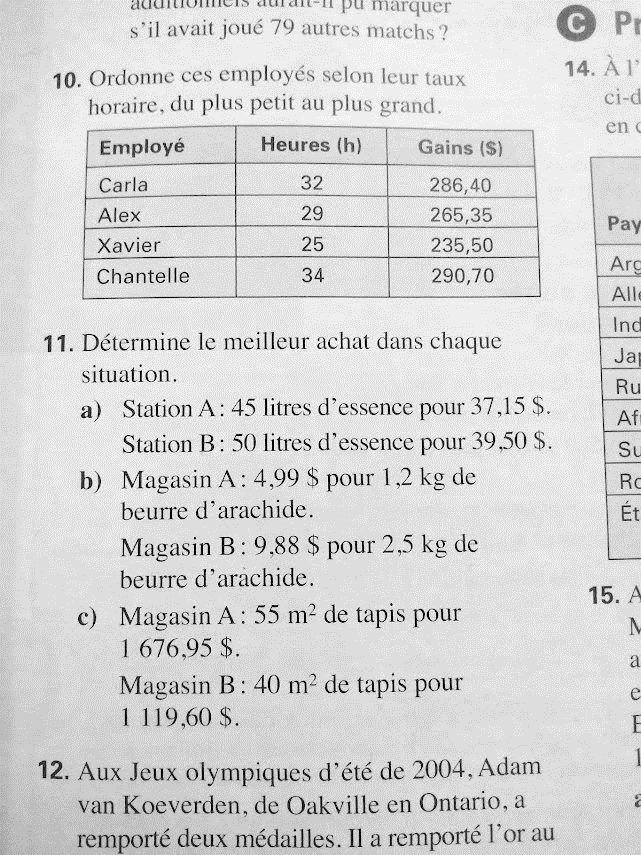 